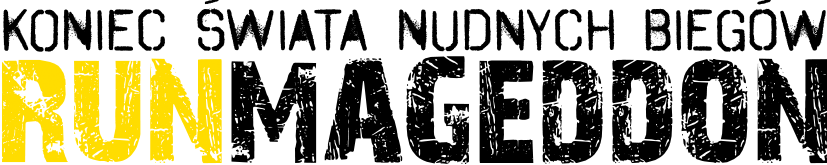 INFORMACJA PRASOWAWarszawa, 17 sierpnia 2016Ekstremalne zakończenie wakacji w Warszawie. W sobotę na Targówku Runmageddon z prawie 4000 zawodnikówPrzez najbliższy weekend okoliczne tereny Zalewu Bardowskiego na warszawskim Targówku będą areną kolejnej edycji Runmageddonu. Taki ekstremalny sposób na zakończenie wakacji wybrało blisko 4000 zawodników z całej Polski, którzy przez dwa dni bawić się będą na trasach formuły Rekrut oraz Intro. Gęste zarośla, las, piaszczysta plaża oraz oczywiście masa wymagających przeszkód - to okoliczności przyrody, z którymi przyjdzie zmierzyć się fanom ekstremalnego biegania. Z trasą Runmageddonu w sobotę zmierzą się m.in. aktorka Barbara Kurdej-Szatan oraz Magda Soszyńska - tancerka znana z telewizyjnego show Taniec z Gwiazdami. Start imprezy w sobotę od godz. 8:30. W sobotę o godz. 8:30 jako pierwsi na trasę biegu wyruszą uczestnicy Rekruta. Zmagania toczyć się będą w gęstych zaroślach, okolicznym lesie oraz na piaszczystej plaży Zalewu Bardowskiego. Już samo pokonanie 6 kilometrowego dystansu po takim terenie nie będzie sprawą łatwą, a po drodze trzeba będzie jeszcze pokonywać 30 wymagających przeszkód. Na zawodników czekać będzie m.in. Indiana Jones XXL, czyli szaleństwo na linie zakończone skokiem do basenu i orzeźwiającą kąpielą wodną, zasieki lodowe czy… ćwiczenia na wypadek ataku zombie. W tym z pewnością pomoże pokonanie przeszkody Helikopter, gdzie trzeba będzie jak najszybciej złapać i wspiąć się po bujającej się ratowniczej drabince. Po sprawdzianie siły i wytrzymałości fizycznej zawodnicy poddani zostaną testom na inteligencję oraz ze znajomości bardzo trudnych słów! O godzinie 15:00 wystartuje Runmageddon Intro, w którym liczy się głównie frajda, jaką daje wysiłek fizyczny. To bieg na krótszym, bo tylko 3 kilometrowym dystansie, bez ekstremalnych przeszkód, wysokich ścian, zasieków i lin, za to z całą masą błota i wody oraz atrakcji, które sprawią, że każdy z uczestników będzie miał okazję sprawdzić swoją sprawność, a jednocześnie dotrze do mety z uśmiechem. To również świetny sposób na ekstremalne zakończenie wakacji. Z takiej okazji skorzystają m.in. Magda Soszyńska, tancerka Tańca z Gwiazdami oraz aktorka Barbara Kurdej-Szatan.„To będzie wspaniałe, wyjątkowo ekstremalne zakończenie wakacji w stolicy! Chcemy, aby blisko 4000 uczestników naszego dwudniowego eventu otrzymało od nas potężną dawkę adrenaliny!   Na trasie biegu przygotowaliśmy wszystko to, co fani biegów przeszkodowych lubią najbardziej. Będzie więc dużo wody i błota, gęste zarośla i piaszczysta plaża oraz wiele przeszkód, zarówno naturalnych jak i tych przygotowanych specjalnie przez nas. Przez dwa dni będziemy testować siłę i charakter uczestników na Runmageddonie Rekrut, jak i beztrosko taplać się błocie i pokonywać przeszkody "na wesoło" podczas Runmageddonu Intro. Przygotowaliśmy również wiele atrakcji dla kibiców, którzy przyjdą dopingować zawodników. W czasie gdy uczestnicy będą na trasie biegu, kibice mogą się sprawdzić na 25 metrowej ściance wspinaczkowej lub na największym w Europie dmuchanym torze przeszkód. Czeka nas więc wiele świetnej zabawy i już teraz serdecznie zapraszam nad Zalew Bardowskiego!” – powiedziała Patrycja Kuś, dyrektor Runmageddonu Warszawa.Runmageddon to nie tylko impreza dla twardzieli, a poprzednie edycje pokazują, że coraz chętniej i coraz więcej dzieci chce się bawić w bieganie przez przeszkody. Tradycyjnie więc organizatorzy przygotowali również wersję dla najmłodszych, czyli Runmageddon KIDS. Na dzieci w wieku od 4 do 11 lat czeka trasa o długości około 1 km, a na niej 10 przeszkód. Na liście startowej widnieje już ponad 200 nazwisk, co pokazuje, że dzieci chętnie oderwą się sprzed komputera, jeśli tylko zaproponuje się im atrakcyjną formę spędzania czasu. Rodzice którzy chcą jeszcze zgłosić swoją pociechę do biegu, mogą to zrobić poprzez stronę internetową www.runmageddon.pl lub bezpośrednio na miejscu w strefie KIDS.  Runmageddon chętnie angażuje się w akcje charytatywne i wiele razy podczas swoich imprez zbierał fundusze na takie cele. Tym razem wspólnie z Fundacją „Zdążyć z Pomocą” zbierane będą środki na leczenie Asi, chorującej na ostre wirusowe zapalenie mózgu. Marzeniem Asi jest w przyszłości ukończenie „dużego” Runmageddonu, do czego niewątpliwie potrzebuje jeszcze więcej sił, zaparcia i ciężkiej pracy na turnusach rehabilitacyjnych. Do tej pory ukończyła już Runmageddon KIDS w Myślenicach, Zabrzu i we Wrocławiu. Wystartuje także w Warszawie.
***O biegu Runmageddon (www.runmageddon.pl) Runmageddon to największy cykl ekstremalnych biegów przez przeszkody w Polsce. Organizatorami imprezy są Fundacja Runmageddon oraz firma Extreme Events.  Runmageddon zwiastuje koniec ery nudnych biegów ulicznych oferując jego uczestnikom ekstremalne wrażenia. To wydarzenie nastawione na dobrą zabawę, do której pretekstem jest wysiłek fizyczny i rywalizacja o miano najtwardszego zawodnika. Uczestnicy prąc naprzód wspinają się, czołgają, brną w błocie, skaczą, a także mierzą się z wodą oraz ogniem.  Imprezy pod szyldem Runmageddonu odbywają się w formułach Intro (3 km i +15 przeszkód), Rekrut (6km i +30 przeszkód), Classic (12km i + 50 przeszkód) oraz Hardcore (21km i +70 przeszkód).Cechą, która wyróżnia Runnmageddon wśród innych biegów przeszkodowych jest gęstość rozmieszczenia przeszkód na trasie oraz pomysłowość w ich budowaniu. Runmageddon jako pierwszy w Europie zorganizował we wrześniu 2015 nocny bieg przeszkodowy  W maju 2016 zorganizował Górski Festiwal Runmageddonu, podczas którego w 3 dni odbyły się 4 ekstremalne biegi, łącznie z rozgrywanym po raz pierwszy na świecie biegiem w formule ULTRA, oznaczającą ponad 44km i ponad 140 przeszkód. Kontakt dla mediów:Marcin Dulnik
Rzecznik prasowy Runmageddon
Agencja In Fact PR
marcin.dulnik@infactpr.pl mobile: 660 722 822